ОБРАЧУН ТРОШКОВА ЗА СЛУЖБЕНО ПУТОВАЊЕУ ИНОСТРАНСТВОЗа _________________________________(име и презиме)На основу Одлуке Ректора Универзитета у Новом Саду од_______број:_______ одређен сам да службено путујем у ______________, те на основу тога подносим путни обрачун.Време проведено на сл.путовању: датум од ____________ датум до ___________Одлазак: из места_______________________________у_________часова                 прешао границу  Србије и ________________________у_________часова(име земље)Повратак: прешао границу______________и Србије у_________часова (име земље)                    дошао у место ________________________ у_________часова   Укупно сам се задржао у иностранству___________дана_________часова.Обрачун се врши у складу са:Правилником о начину и процедурама реализације међународних пројеката у којима учествује или чији је координатор Универзитет у Новом Саду;Правилника о основама и мерилима за обрачун зарада, накнада и других примања запослених на Универзитету у Новом Саду;Уредбом о накнади трошкова и отпремнина државних службеника и намештеника ДНЕВНИЦЕ  (по националном законодавству)а)  Број дневница по обрачуну: 					_________________б)  Неопорезиви износ дневница за сл.пут у иностранство –                 50 еур дневно        (Закон о порезу на доходак грађана) Укупан неопорезиви износ дневница по обрачуну(а*б) :    __________________ еур      КУРС ПРОЈЕКТА:  _____________________ТРОШКОВИ  СМЕШТАЈА:2.1. Смештај плаћен по фактури са рачуна пројекта:        а)    Износ рачуна за смештај:     _________________у рсд ;  у ______________ еур       б)   Број особа на које се рачун за смештај односи ____________     Трошкови смештаја по особи (а/б) :     ___________________________________ еур        __________________________________________________________________2.2. Смештај плаћен из личних средстава *:        а)    Износ рачуна за смештај:     _______________________________ еур      б)   Број особа на које се рачун за смештај односи ____________     Трошкови смештаја по особи (а/б) : _____________________________ еур        ___________________________________________________________________ ТРОШКОВИ ПРЕВОЗА У ИНОСТРАНСТВУ ПРЕМА ПРИЛОЖЕНОЈ      ДОКУМЕНТАЦИЈИ:Превоз плаћен по фактури са рачуна пројекта:              а)    Износ рачуна за превоз:     ___________________ у рсд ;  у ___________ еур             б)   Број особа на које се рачун за превоз односи ____________     Трошкови превоза по особи (а/б) :      _____________________________________ еур   ___________________________________________________________________________     Превоз плаћен из личних средстава *:          а)    Износ рачуна за превоз:     _______________________________________ еур            б)   Број особа на које се рачун за превоз односи ____________     Трошкови превоза по особи (а/б) :      _____________________________________ еур   ________________________________________________________________________4.  ОСТАЛИ  ТРОШКОВИ4.1. Плаћени са рачуна УНС-а  _________________ у рсд;    у _________________ еур________________________________________________________________________4.2. Плаћени из личних средстава *:  _______________________________________________________________________________________________________________________________________________________________________________________________________________________________________________________________________УКУПНИ  ТРОШКОВИ  У  ВАЛУТИ:         __________________________________ПРИМЉЕНА  АКОНТАЦИЈА  :                    __________________________________ РАЗЛИКА ЗА  ОБРАЧУН, ВРАТИО/ПРИМИО:   _____________________________* Напомена: Ако је у документу о настанку трошкова који се прилаже уз обрачун исказан износ у националној валути, за обрачун и признавање издатака уз документ се прилаже и писмени доказ о курсу националне валуте у односу на еуро, а ако се писмени доказ о курсу националне валуте не приложи уз документ о обрачуну путних трошкова, издаци по том документу се не признају.               ОБРАЧУН ТРОШКОВА СЛУЖБЕНОГ ПУТА У ИНОСТРАНСТВО –ТРОШКОВИ НАСТАЛИ У ЗЕМЉИ1.  Трошкови превоза :      ___________________________________________________________________     ___________________________________________________________________2. Остали трошкови (путарине ,визе, осигурање и сл.):     ____________________________________________________________________     ____________________________________________________________________ УКУПНИ  ТРОШКОВИ  У ДИНАРИМА: ____________________ РСДУ Новом Саду,_____________________САГЛАСАН СА ОБРАЧУНОМ	           ПОДНОСИЛАЦ ОБРАЧУНА	____________________________	___________________________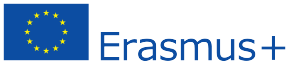 ОБРАЧУН НАКНАДЕ ЗА СЛУЖБЕНО ПУТОВАЊЕУ СКЛАДУ СА ЕРАСМУС +  ПРАВИЛИМАОСОБА (име и презиме):_______________________ПРОЈЕКАТ (Акроним): ________________________Време проведено на сл.путовању: од _______________ до ______________Број дана боравка на сл.путу, за обрачун : ____________________________Висина накнаде трошкова боравка према правилима пројекта: ___________  еурУкупан БРУТО износ накнаде по обрачуну:  __________________________  еур  РАЗЛИКА ЗА ОПОРЕЗИВАЊЕ (КАДА ЈЕ СМЕШТАЈ ПЛАЋЕН ИЗ ЛИЧНИХ СРЕДСТАВА)попуњава рачуноводство Универзитета      1. Накнада за сл.пут. у складу са домаћим прописима,(1.1.+1.2.) износи: ________ еур1.1. укупан неопорезиви износ дневница:       ________________  еур1.2. трошкови смештаја плаћени из личних средстава:  ________ еур      2. Накнада за сл.пут. по Ерасмус + Уговору, износи ________________ еур брутоОбрачун разлике за опорезивање-пореска основица, БРУТО:      3.  Разлика/ основица за порез (ред.бр.2-ред.бр.1): _____________еур      4.  Коефицијент за прерачун бруто/нето:  1,111111 или _____________      5.  Нето основица  (ред.бр.3 : ред.бр.4)     ____________________ еур      6.  Порез (ред.бр.3 – ред.бр.5)         __________________________еур      7. Нето за исплату (ред.бр.2 – ред.бр.6)       ___________________еур       8. Трошкови превоза сопственим аутомобилом-нето __________ еур            (обрачун у прилогу)       9. Трошкови превоза плаћени личним сред. (до Unit Costs)_____ еур      10. Остали трошкови сл.путовања (до Unit Costs)  _____________ еур      11. Укупно нето за исплату (ред.бр.7+ред.бр.8+ ред.бр.9+ ред.бр.10)  ________________еурУ Новом Саду,_____________________САГЛАСАН СА ОБРАЧУНОМ	           ПОДНОСИЛАЦ ОБРАЧУНА	____________________________	___________________________ОБРАЧУН НАКНАДЕ ЗА СЛУЖБЕНО ПУТОВАЊЕУ СКЛАДУ СА ЕРАСМУС +  ПРАВИЛИМАОСОБА (име и презиме):_______________________ПРОЈЕКАТ (Акроним): ________________________Време проведено на сл.путовању: од _______________ до ______________Број дана боравка на сл.путу, за обрачун : ____________________________Висина накнаде трошкова боравка према правилима пројекта: ___________  еурУкупан БРУТО износ накнаде по обрачуну:  __________________________  еур  РАЗЛИКА ЗА ОПОРЕЗИВАЊЕ (КАДА ЈЕ СМЕШТАЈ ПЛАЋЕН СА РАЧУНА ПРОЈЕКТА) попуњава рачуноводство Универзитета      1. Накнада за сл.пут. у складу са домаћим прописима,(1.1.+1.2.) износи: ________ еур1.1. укупан неопорезиви износ дневница:    ________________  еур1.2. трошкови смештаја плаћени са рачуна пројекта:  ________ еур      2. Накнада за сл.пут. по Ерасмус + Уговору , износи ________________ еур брутоОбрачун разлике за опорезивање-пореска основица, БРУТО:      3.  Разлика/ основица за порез (ред.бр.2-ред.бр.1): _____________еур      4.  Коефицијент за прерачун бруто/нето:  1,111111 или ______________      5.  Нето основица  (ред.бр.3 : ред.бр.4)     ____________________ еур      6.  Порез (ред.бр.3 – ред.бр.5)         __________________________еур      7. Нето за исплату (ред.бр.2 – ред.бр.6 – ред.бр.1.2.) ___________еур       8. Трошкови превоза сопственим аутомобилом-нето __________ еур            (обрачун у прилогу)       9. Трошкови превоза плаћени личним сред. (до Unit Costs)_____ еур      10. Остали трошкови сл.путовања (до Unit Costs)  _____________ еур      11. Укупно нето за исплату (ред.бр.7+ред.бр.8+ ред.бр.9+ ред.бр.10)  ________________еурУ Новом Саду,_____________________САГЛАСАН СА ОБРАЧУНОМ	           ПОДНОСИЛАЦ ОБРАЧУНА	____________________________	___________________________